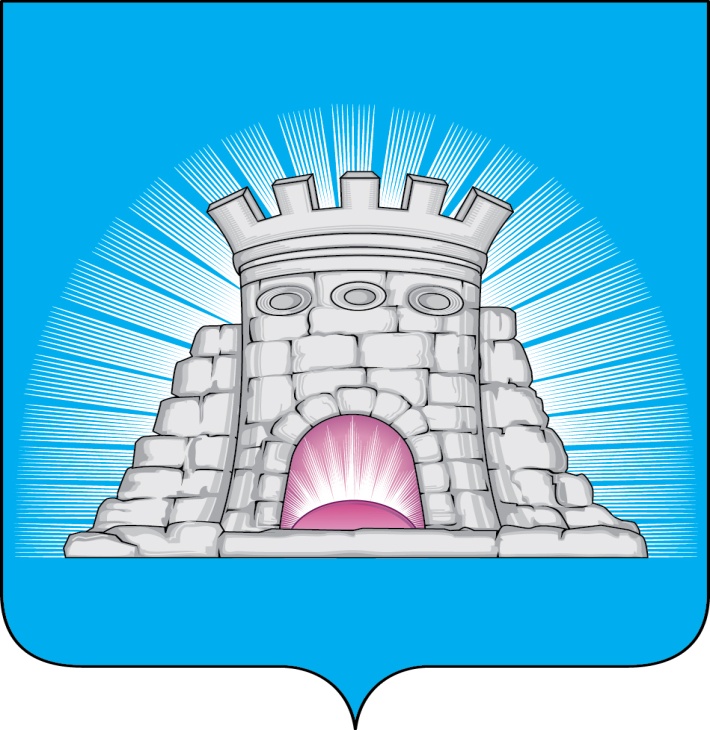 П О С Т А Н О В Л Е Н И Е                                                  06.04.2021    №     501/4г.Зарайск                      О внесении изменений в Положение о порядке                     предоставления платных услуг муниципальными                      учреждениями социальной сферы, расположенными                                                            на территории городского округа Зарайск, утвержденного                     постановлением администрации Зарайского муниципального                            района Московской области от 19.05.2017 № 688/5       В соответствии с решением Совета депутатов городского округа Зарайск Московской области от 29.03.2018г. № 16/3 «О порядке установления и регулирования цен (тарифов) на работы и услуги на территории городского округа Зарайск», уставом МБОУ «Средняя школа №1 им. В.Н. Леонова»                                             П О С Т А Н О В Л Я Ю:      1. Внести изменения в постановление администрации Зарайского муниципального района Московской области от 19.05.2017 № 688/5 «Об утверждении Положения о порядке предоставления платных услуг муниципальными учреждениями социальной сферы, расположенными на территории городского округа Зарайск», изложив приложение 2 к Положению в новой редакции (прилагается);       2. Сектору по взаимодействию со СМИ администрации городского округа Зарайск Московской области обеспечить опубликование настоящего постановления в газете «За новую жизнь»  и  размещение на официальном сайте администрации городского округа Зарайск Московской области http://zarrayon.ru/.        3. Контроль за исполнением настоящего постановления возложить на начальника управления образования администрации городского округа Зарайск Е.Н. Прокофьеву.Глава городского округа В.А. Петрущенко                                                                                                                    Приложение                                                                                                      к постановлению главы                                                                                                                  городского округа Зарайск                                                                                                                   от   06.04.2021 №  501/4                                                                                                                Приложение №2 к Положению                              ПЕРЕЧЕНЬ ПЛАТНЫХ УСЛУГ, ОКАЗЫВАЕМЫХ МУНИЦИПАЛЬНЫМИ УЧРЕЖДЕНИЯМИ ОБРАЗОВАНИЯ, РАСПОЛОЖЕННЫМИ НА ТЕРРИТОРИИ ГОРОДСКОГО ОКРУГА ЗАРАЙСК                                                                                                                              Приложение                                                                                                      к постановлению главы                                                                                                                  городского округа Зарайск                                                                                                                   от   06.04.2021 №  501/4                                                                                                                Приложение №2 к ПоложениюПЕРЕЧЕНЬ ПЛАТНЫХ УСЛУГ, ОКАЗЫВАЕМЫХ МУНИЦИПАЛЬНЫМИ УЧРЕЖДЕНИЯМИ ОБРАЗОВАНИЯ, РАСПОЛОЖЕННЫМИ НА ТЕРРИТОРИИ ГОРОДСКОГО ОКРУГА № п/пНаименование учрежденияНаименование услуги1МАДОУ «Детский сад №3 «Дюймовочка»Групповые занятия по плаванию «Дельфинята»1МАДОУ «Детский сад №3 «Дюймовочка»Групповые занятия по хореографии «Ритмическая мозайка»1МАДОУ «Детский сад №3 «Дюймовочка»Групповые занятия по подготовке к школе «Знайка»1МАДОУ «Детский сад №3 «Дюймовочка»Индивидуальные занятия с логопедом «АБВГДейка»2МБУ ДО «Центр детского творчества»Групповые занятия «Здравствуй, английский»2МБУ ДО «Центр детского творчества»Групповые занятия «Логика»2МБУ ДО «Центр детского творчества»Групповые занятия «Конструктор. Игра. Творчество»2МБУ ДО «Центр детского творчества»Групповые занятия «Мозайка»2МБУ ДО «Центр детского творчества»Индивидуальное занятие «Логопедия»2МБУ ДО «Центр детского творчества»Групповые занятия «Логоритмика»3МБУ ДО «Детская школа искусств им. А.С. Голубкиной»Групповые занятия «Изобразительное искусство для детей дошкольного возраста»3МБУ ДО «Детская школа искусств им. А.С. Голубкиной»Групповые занятия«Основы дизайна»3МБУ ДО «Детская школа искусств им. А.С. Голубкиной»«Группа раннего эстетического развития –Умка»3МБУ ДО «Детская школа искусств им. А.С. Голубкиной»Индивидуальные занятия по обучению игре на музыкальных инструментах для взрослых3МБУ ДО «Детская школа искусств им. А.С. Голубкиной»Групповое занятие в группе раннего музыкального развития «Веселые нотки»3МБУ ДО «Детская школа искусств им. А.С. Голубкиной»Групповое занятие в группе раннего хореографического развития «Солнышко»3МБУ ДО «Детская школа искусств им. А.С. Голубкиной»Групповое занятие в группе раннего театрального развития «Театральная мозайка»4МАДОУ «Детский сад №12 «Ягодка»Групповые занятия «Логопедия»4МАДОУ «Детский сад №12 «Ягодка»Индивидуальное занятие«Логопедия»5МБОУ «Лицей №5»Индивидуальное курсовое занятие психолога для учащихся 6-9 лет «Адамин» 5МБОУ «Лицей №5»Групповые занятии по английскому языку для 1-4 классов «Английский с удовольствием»5МБОУ «Лицей №5»Групповые занятия по английскому языку для учащихся 5-11 классов «Английский язык. Говорим и пишем правильно» 5МБОУ «Лицей №5»Групповые занятия по обществознанию для учащихся 9-11 классов «За страницами учебника обществознания»5МБОУ «Лицей №5»Групповые занятия по биологии для учащихся 9-11 классов «За страницами учебника биологии»5МБОУ «Лицей №5»Групповые занятия по геометрии для учащихся 7-11 классов «Избранные вопросы геометрии»5МБОУ «Лицей №5»Групповые занятия по информатике для учащихся 9-11 классов «Избранные вопросы информатики»5МБОУ «Лицей №5»Групповые занятия по математике для учащихся 5-11 классов «Избранные вопросы математики»5МБОУ «Лицей №5»Групповые занятия по математике для учащихся 11 классов «Отдельные вопросы  при изучении математики»5МБОУ «Лицей №5»Групповые занятия по русскому языку для учащихся 5-8 классов «Секреты орфографии»5МБОУ «Лицей №5»Групповые занятия по русскому языку для учащихся 9-11 классов «Секреты орфографии и пунктуации»5МБОУ «Лицей №5»Групповые занятия по физике для учащихся 7-11 классов «Физика. Эксперименты и задачи»5МБОУ «Лицей №5»Групповые занятия по химии для учащихся 8-11 классов «Химия. Эксперименты и задачи»5МБОУ «Лицей №5»Групповые занятии для дошкольников  «Скоро в школу»5МБОУ «Лицей №5»Групповые занятии для дошкольников  «Мелодия движения»5МБОУ «Лицей №5»Индивидуальные занятия по русскому языку для учащихся 5-11 классов «Репетитор. Русский язык»5МБОУ «Лицей №5»Индивидуальные занятия по математике для учащихся 5-11 классов «Репетитор. Математика»5МБОУ «Лицей №5»Индивидуальные занятия по истории для учащихся 9-11 классов «Репетитор по истории»5МБОУ «Лицей №5»Индивидуальные занятия по обществознанию для учащихся 9-11 классов «Репетитор. Обществознание»5МБОУ «Лицей №5»Индивидуальные занятия по физике для учащихся 7-11 классов «Репетитор. Физика»5МБОУ «Лицей №5»Индивидуальные занятия по химии для учащихся 8-11 классов «Репетитор. Химия»5МБОУ «Лицей №5»Индивидуальные занятия по биологии для учащихся 9-11 классов «Репетитор. Биология»5МБОУ «Лицей №5»Индивидуальные занятия по английскому языку для учащихся 5-11 классов «Репетитор. Английский язык»6МБОУ «Гимназия №2»Групповые занятия «Школа будущего первоклассника»6МБОУ «Гимназия №2»Групповые занятия «Английский язык»(для учащихся начальных классов, учащихся  5-6, 9 классов)6МБОУ «Гимназия №2»Групповые занятия «Репетитор английского языка»(для учащихся 9 -11 классов)6МБОУ «Гимназия №2»Групповые занятия по русскому языку для 5 классов «К пятерке шаг за шагом»6МБОУ «Гимназия №2»Групповые занятия по русскому языку для 6 классов «Секрет орфографии»6МБОУ «Гимназия №2»Групповые занятия по русскому языкудля 7-8 классов«Говорим и пишем правильно»6МБОУ «Гимназия №2»Групповые занятия по русскому языку для 9 классов «Знаки препинания»6МБОУ «Гимназия №2»Групповые занятия по русскому языкудля 10-11 классов«Орфографические и пунктуационные трудности»6МБОУ «Гимназия №2»Групповые занятия по математике для 8 классов «Практическая математика»6МБОУ «Гимназия №2»Групповые занятия по математике для 9 -10 классов «Репетитор по математике»6МБОУ «Гимназия №2»Групповые занятия по математике для 9 -11 классов «Избранные вопросы математики»6МБОУ «Гимназия №2»Групповые занятия по обществознанию для 9 классов «История в лицах»6МБОУ «Гимназия №2»Групповые занятия по обществознаниюдля 10-11 классов«За страницами учебника обществознания»6МБОУ «Гимназия №2»Групповые занятия по химии для 8 классов«В мире химических знаний»6МБОУ «Гимназия №2»Групповые занятия по химии для 9-11 классов«Практикум по химии»6МБОУ «Гимназия №2»Групповые занятия по биологии для 8 классов«За страницами учебника биологии»6МБОУ «Гимназия №2»Групповые занятия по биологии для 9 классов«Наука о жизни – биология»6МБОУ «Гимназия №2»Групповые занятия по биологии для 10-11классов«Избранные вопросы биологии»6МБОУ «Гимназия №2»Групповые занятия по физике  для 9 классов«Избранные вопросы физики»6МБОУ «Гимназия №2»Групповые занятия по физике  для 10-11 классов«Практикум по физике»6МБОУ «Гимназия №2»Групповые занятия для 10-11 классов«Инженерная графика»6МБОУ «Гимназия №2»Групповые занятия с логопедом«Учимся правильно говорить»7МБОУ «Средняя школа №1 им. В.Н.Леонова»Групповые занятия «Школа будущего первоклассника»7МБОУ «Средняя школа №1 им. В.Н.Леонова»Групповые занятия «Занимательный английский»(для учащихся начальных классов)7МБОУ «Средняя школа №1 им. В.Н.Леонова»Групповые занятия по математике для 8 -11 классов «За страницами школьного учебника»7МБОУ «Средняя школа №1 им. В.Н.Леонова»Групповые занятия по английскому языку для  8 -11 классов «За страницами школьного учебника»7МБОУ «Средняя школа №1 им. В.Н.Леонова»Групповые занятия по биологии и химии для 9 -11 классов «За страницами школьного учебника»7МБОУ «Средняя школа №1 им. В.Н.Леонова»Групповые занятия по обществознанию для  8 -11 классов «За страницами школьного учебника»7МБОУ «Средняя школа №1 им. В.Н.Леонова»Групповые занятия по русскому языку для  9 -11 классов «За страницами школьного учебника»7МБОУ «Средняя школа №1 им. В.Н.Леонова»Групповые занятия по литературе для  9 -11 классов «За страницами школьного учебника»7МБОУ «Средняя школа №1 им. В.Н.Леонова»Групповые занятия по математике для учащихся 1-4 классов «Математический лабиринт»7МБОУ «Средняя школа №1 им. В.Н.Леонова»Групповые занятия по русскому языку для учащихся 1-4 классов «Занимательная грамматика»7МБОУ «Средняя школа №1 им. В.Н.Леонова»Групповые занятия по английскому языку для учащихся 1 классов «Знакомство с английским»     8МБУ ДО  «Детско-юношеская  спортивная школа»Групповые занятия по дзюдо (Взрослые старше 18 лет)     8МБУ ДО  «Детско-юношеская  спортивная школа»Групповые занятия по фитнесу(дети 4 - 5 лет)     8МБУ ДО  «Детско-юношеская  спортивная школа»Групповые занятия по тяжелой атлетике (Взрослые старше 18 лет)     8МБУ ДО  «Детско-юношеская  спортивная школа»Групповые занятия  в тренажёрном зале(Взрослые старше 18 лет)     8МБУ ДО  «Детско-юношеская  спортивная школа»Групповые занятия по лыжным гонкам(дети 4 - 5 лет)     8МБУ ДО  «Детско-юношеская  спортивная школа»Групповые занятия по лыжным гонкам(Взрослые старше 18 лет)